Contact information:Dr Ileana Micu, Advanced Imaging CTU Manager: I.Micu@qub.ac.ukMrs Andrena Millar, Advanced Imaging CTU Technician: a.millar@qub.ac.ukTelephone:  +44 (0)28 9097 6120   /   QUB internal x 6120FACULTY ADVANCED IMAGING CTU- USER REGISTRATION FORMServices requested description: (training, microscope type, data analysis, etc.)EXPECTED DURATION:**Training is required for all core users prior to independent use of microscopes**Price /hour for using the microscopes are listed in the table. 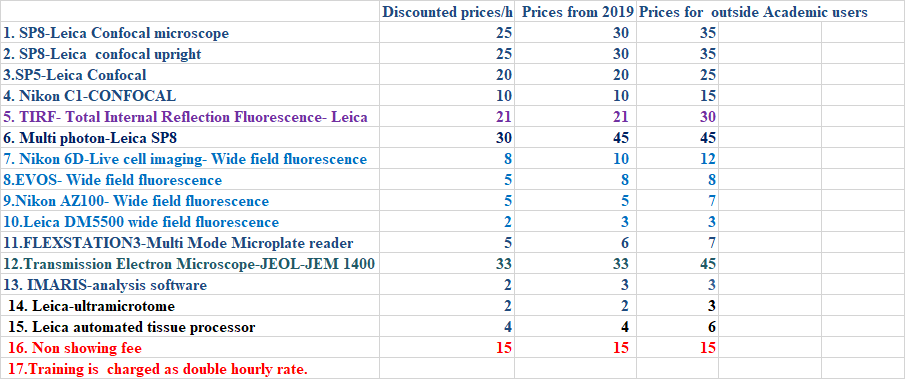 Commercial companies will be  charged at x 2.5 existing rates plus VAT.NB: All grant proposals should be costed using the 2019 rates. Users are prohibited from training other users. Only staff  in the Advanced Imaging_CTU can train new users. Users can cancel a booking by contacting our staff. Please give 24 hours notice. If users are more than 30 minutes late for a booking, they should contact the unit or the session will be cancelled and instrument time will be charged as normal.It is forbidden to eat or drink in the microscopy rooms.I have attended(/will attend the next available) a laser safety course (L.I.M.I.T.S.)         YESI agree to abide by the rules and conditions governing the use of the Advanced Imaging CTU as outlined in the Induction workbook. The completed and signed form should be forwarded to:  Ileana Micu or Andrena MillarFMHLS Advanced Imaging CTU, Queen’s University Belfast, Wellcome-Wolfson Building, 97 Lisburn Road, BELFAST     BT9 7BLName:Staff/Student number:Position:PI/Supervisor’s name:Email:Phone number:Centre/Department:School:Project Name:Project Code (for charging purposes) :START DATE :END DATE:Will the work involve:NOYESLive samples requiring containment level 1?Live samples requiring containment level 2 (submit Biosafety form)?Drugs or substances that require special disposal or protection (submit Biosafety form)?Authorized user’s signature:Date:PI/Supervisor’s signature: Date: